REQUERIMENTO Nº 1033/2018Requer Voto de Pesar pelo falecimento do SR. LÁZARO DE CAMARGO, ocorrido recentemente. Senhor Presidente, Nos termos do Art. 102, Inciso IV, do Regimento Interno desta Casa de Leis, requeiro a Vossa Excelência que se digne a registrar nos anais desta Casa de Leis voto de profundo pesar pelo falecimento do Sr. Lázaro de Camargo, ocorrido no último dia 31 de julho. Requeiro, ainda, que desta manifestação seja dada ciência aos seus familiares, encaminhando cópia do presente à Rua Vitório Padoveze, 223, Parque do Lago, nesta cidade.Justificativa:O Sr. Lázaro de Camargo tinha 77 anos e era casado com Maria Inês de Camargo e deixou os filhos Nivaldo, Cristina, Simone e Marcos. Benquisto por todos os familiares e amigos, seu passamento causou grande consternação e saudades; todavia, sua memória há de ser cultuada por todos que em vida o amaram.Que Deus esteja presente nesse momento de separação e dor, para lhes dar força e consolo.É, pois, este o Voto, através da Câmara de Vereadores, em homenagem póstuma e em sinal de solidariedade.                    Plenário “Dr. Tancredo Neves”, 01 de agosto de 2018. José Antonio FerreiraDr. José-Vereador-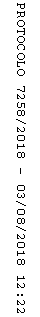 